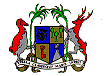 	    EMBASSY OF THE REPUBLIC OF MAURITIUS & PERMANENT MISSION TO THE UNITED NATIONS AND OTHER INTERNATIONAL ORGANISATIONS             AMBASSADE DE LA REPUBLIQUE DE MAURICE ET MISSION PERMANENTE AUPRES  DES  NATIONS UNIES                                             ET DES AUTRES ORGANISATIONS INTERNATIONALESCONSIDERATION OF THE UNIVERSAL PERIODIC REVIEW OF SAO TOME E PRINCIPE27 JANUARY 2021 – 14 30 hrsMadame la Présidente, Je voudrai tout d’abord saluer la délégation de la République démocratique de Sao Tome et Principe. La délégation mauricienne tient à féliciter le Sao Tome et Principe pour la présentation de son rapport périodique universel pendant ce troisième cycle. Maurice salue le progrès accompli par le Sao Tome et Principe, un Petit état insulaire en développement (PEID) comme Maurice, en ce qu'il s'agit de l'adoption de mesures d'atténuation du changement climatique et l'augmentation par 47 % de l'utilisation des énergies renouvelables.Dans un esprit de coopération fraternel, Maurice souhaiterait inviter le Sao Tome et Principe à relever aussi les objectifs suivants: assurer l’accès de tous, filles et garçons, à une éducation de qualité sur un pied d’égalité, en conformité avec l’Objectif de développement durable (ODD) 4; etratifier la Convention concernant la lutte contre la discrimination dans le domaine de l’enseignement. Je vous remercie et souhaite à la délégation de Sao Tome et Principe un examen universel périodique très réussi. 